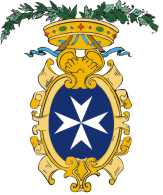 Provincia di SalernoUfficio elettoraleMod. 5/PIl sottoscritto Segretario Generale dichiara di aver ricevuto oggi, alle ore ...........................,  dal Signor/a ……................................................, nato/ a…………………………………………il…………………..…, la  candidatura per l’elezione del Presidente della Provincia di Salerno che avrà luogo mercoledì 31 ottobre 2018 del Sindaco……………………………………………………………………………………..composta da:dichiarazione di presentazione della candidatura  alla carica di Presidente della Provincia di Salerno firmata e autenticata (atto principale);numero ………… atti separati contenenti le sottoscrizioni degli elettori rese ai sensi dell’ art. 1, comma 61 della Legge 7 Aprile 2014, n. 56;dichiarazione di accettazione della candidatura alla carica di Presidente della Provincia, firmata e autenticata, contenente anche la dichiarazione sostitutiva attestante l’insussistenza della situazione di incandidabilità a norma degli articoli 10 e 12 del d.lgs. 31 dicembre 2012, n. 235 e di ineleggibilità a norma degli articoli 60 e 61 del d.lgs. 18 agosto 2000, n. 267;dichiarazione contenente l’indicazione dei due delegati che possono assistere alle operazioni di sorteggio del numero progressivo da assegnare a ciascun candidato presidente ammesso e che hanno la facoltà di designare i rappresentanti del candidato presidente presso il seggio elettorale e /o le sue eventuali sottosezioni.Salerno, addì .............................................   Il Segretario Generaledott. ssa Carmela Cucca                                                                                                                            Timbro                                                                                                                       della Provincia